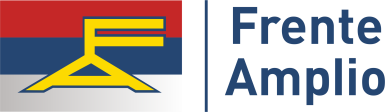 DECLARACIONEl Frente Amplio condena el atentado contra la sede del MAS de Bolivia, donde se encontraba el Presidente electo Luis Arce Catacora, en un intento de sectores golpistas de impedir su investidura el próximo domingo 8 de noviembre. Celebra que el hecho delictivo no produjo víctimas.Preocupados por el silencio del actual gobierno de facto boliviano ante estos graves hechos, le solicita que garantice la seguridad de los habitantes y la del Gobierno electo democráticamente. Convoca al gobierno de facto boliviano,  así como a todas las fuerzas democráticas, partidos políticos, organizaciones y movimientos sociales, a culminar la transición en forma pacífica.Montevideo, 06 de noviembre de 2020